Sample Course Outline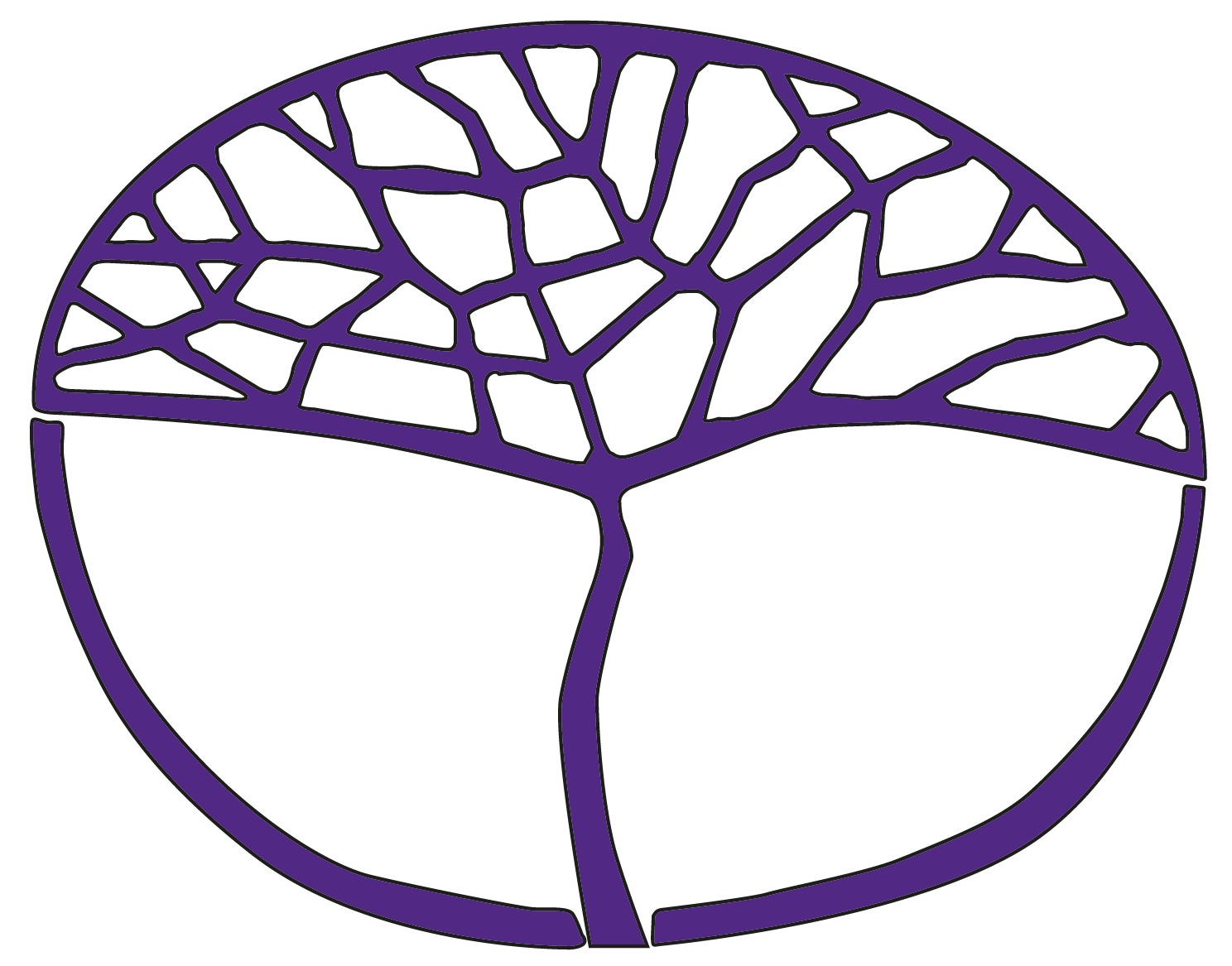 Hindi: Background LanguageATAR Year 11Acknowledgement of CountryKaya. The School Curriculum and Standards Authority (the Authority) acknowledges that our offices are on Whadjuk Noongar boodjar and that we deliver our services on the country of many traditional custodians and language groups throughout Western Australia. The Authority acknowledges the traditional custodians throughout Western Australia and their continuing connection to land, waters and community. We offer our respect to Elders past and present.Copyright© School Curriculum and Standards Authority, 2022.This document – apart from any third party copyright material contained in it – may be freely copied, or communicated on an intranet, for non-commercial purposes in educational institutions, provided that the School Curriculum and Standards Authority is acknowledged as the copyright owner, and that the Authority’s moral rights are not infringed.Copying or communication for any other purpose can be done only within the terms of the Copyright Act 1968 or with prior written permission of the School Curriculum and Standards Authority. Copying or communication of any third party copyright material can be done only within the terms of the Copyright Act 1968 or with permission of the copyright owners.Any content in this document that has been derived from the Australian Curriculum may be used under the terms of the Creative Commons Attribution 4.0 International licence.Sample course outlineHindi: Background Language – ATAR Year 11Unit 1Semester 1Sample course outlineHindi: Background Language – ATAR Year 11Unit 2Semester 2WeekKey teaching points1–5IntroductionOverview of the Hindi: Background Language course, unit and assessment requirements.Perspectives and topicsProvide opportunities for learning and assessment on the following perspective and topic:Personal – Young people and their relationships. Students explore their relationships with family and their connections with friends.Text types and styles of writingText typesProvide opportunities for students to respond to and/or produce, the following text types:accountarticleemailimagemessagereviewrole play.Styles of writingProvide opportunities for students to respond to, and produce, the following styles of writing:descriptiveinformativepersonal.Linguistic resourcesProvide opportunities for students to acquire and use the following resources:Vocabularyintroduce new vocabulary, phrases and expressions through texts related to the topic Young people and their relationships.Grammaradjectives – quantitative, numeraladverbs – mannernouns – abstractpronouns – possessive, personalsentences and phrases – interrogativeTenses – past perfect, present continuous, present perfect, past continuous.Sound and writing systemsStudents show understanding and apply knowledge of the Hindi sound and writing systems to communicate information, ideas and opinions effectively in a variety of situations.Intercultural understandingsProvide opportunities for students to further develop their linguistic and intercultural competence, and enable them to reflect on the ways in which culture influences communication:use of formal/informal language based on relationshipsunderstanding the importance of familyoutside influences on teenagers for example, peer pressure and conflictsimilarities and differences between what young people living in Hindi-speaking communities and in Australia do when socialising.Language learning and communication strategiesProvide opportunities for students to practise the following strategies:read, listen to and view texts in Hindimake connections with a prior learningmake links between English and Hindi textsanalyse and evaluate information and ideasscan texts, highlight key words and select appropriate informationread a question and determine the topic, audience, purpose, text type and style of writinguse synonyms for variety in the sentences, and conjunctions to link sentences.Dictionariesdevelop the necessary skills to use monolingual and/or bilingual printed dictionaries effectively.Assessment Task 1: Responding to textsListen to, read and view texts in Hindi and respond to questions in English and/or Hindi, as specified, to questions in Hindi or English.6–10Perspectives and topicsProvide opportunities for learning and assessment on the following perspective and topic:Community – Traditions and values in a contemporary society. Students investigate how the traditions and values of Hindi-speaking communities are maintained.Text types and styles of writingText typesProvide opportunities for students to respond to and/or produce, the following text types:blog postcomic stripconversationpoempresentationsongspeech.Styles of writingProvide opportunities for students to respond to, and produce, the following styles of writing:descriptiveinformativepersonalpersuasive.Linguistic resourcesProvide opportunities for students to acquire and use the following resources:Vocabularyintroduce new vocabulary, phrases and expressions through texts related to the topic Traditions and values in a contemporary society.Grammaradverbs – mannerparticiples – perfect, presentsentences and phrases – idiom, similetenses – present perfect, past perfectvoice – active.Sound and writing systemsStudents show understanding and apply knowledge of the Hindi sound and writing systems to communicate information, ideas and opinions effectively in a variety of situations.Intercultural understandingsProvide opportunities for students to further develop their linguistic and intercultural competence, and enable them to reflect on the ways in which culture influences communication:the role of traditions and values in Hindi-speaking communitiesdifferences and similarities between Hindi-speaking communities’ cultures to that of students’, e.g. between young Indians and Australians in how they uphold traditionsthe importance of preserving traditions in Hindi-speaking communities.Language learning and communication strategiesProvide opportunities for students to practise the following strategies:learn vocabulary and set phrases in contextscan texts, highlight key words and select appropriate informationreflect on cultural meanings, including register and toneanalyse and evaluate information and ideasuse synonyms for variety in sentences, and conjunctions to link sentencesorganise and maintain coherence of the written textevaluate and redraft written texts to enhance meaningproofread text once written.Dictionariesdevelop the necessary skills to use monolingual and/or bilingual printed dictionaries effectively.Assessment Task 2: Written communicationWrite a blog post of approximately 200 words in Hindi.11–15Perspectives and topicsProvide opportunities for learning and assessment on the following perspective and topic:Global – Our changing environment. Students examine global environmental issues.Text types and styles of writingText typesProvide opportunities for students to respond to and/or produce, the following text types:advertisementchartdescriptiondiscussionplanspeechsummary.Styles of writingProvide opportunities for students to respond to, and produce, the following styles of writing:informativepersuasivereflective.Linguistic resourcesProvide opportunities for students to acquire and use the following resources:Vocabularyintroduce new vocabulary, phrases and expressions through texts related to the topic Our changing environment.Grammaradjectives – numericalnouns – abstractparticiples – perfect, presentsentences and phrases – optative, idiomtenses – present continuous, past continuousvoice – active.Sound and writing systemsStudents show understanding and apply knowledge of the Hindi sound and writing systems to communicate effectively information, ideas and opinions in a variety of situations.Intercultural understandingsProvide opportunities for students to further develop their linguistic and intercultural competence, and enable them to reflect on the ways in which culture influences communication:influence of the natural environment on daily life and lifestylesgrowing popularity of renewable energy sourcesthe growth of ecotourism.Language learning and communication strategiesProvide opportunities for students to practise the following strategies:connect with a native speaker of the languagelisten and determine essential information from key wordsreflect on cultural meanings, including register and tonestructure an argument and express ideas and opinionsmake connections with first language and practice speaking in the languageuse oral clues to predict and help with interpreting meaninguse cohesive devices, apply register and grammar, and use repair strategies to practise the language manipulate known elements in a new context to create meaning in spoken forms.Dictionariesdevelop the necessary skills to use monolingual and/or bilingual printed dictionaries effectively.Assessment Task 3: Oral communicationGive a 6–8 minutes speech in Hindi.16Review structure of the practical (oral) and written examinations for Semester 1.Prepare for the practical (oral) and written examinations.Assessment Task 4 (a): Practical (oral) examinationAssessment Task 4 (b): Written examinationWeekKey teaching points1–5IntroductionOverview of the Hindi: Background Language course, unit and assessment requirements.Perspectives and topicsProvide opportunities for learning and assessment on the following perspective and topic:Personal – Pressures in today’s society. Students explore a range of personal and social pressures, and the relevance of these in their own lives.Text types and styles of writingText typesProvide opportunities for students to respond to, and/or produce the following text types:accountarticleimagejournal entryreviewscript – speech, interview or dialoguesummary.Styles of writingProvide opportunities for students to respond to, and produce, the following styles of writing:descriptiveinformativepersonalpersuasivereflective.Linguistic resourcesProvide opportunities for students to acquire and use the following resources:Vocabularyintroduce new vocabulary, phrases and expressions through texts related to the topic Pressures in today’s society.Grammaradjectives – demonstrative, qualitativepronouns – relativesandhi – vyanjan sandhisentences and phrases – complex, negativetenses – future continuousverbs – intransitivevoice – passive.Sound and writing systems:Students show understanding and apply knowledge of the Hindi sound and writing systems to communicate information, ideas and opinions effectively in a variety of situations.Intercultural understandingsProvide opportunities for students to further develop their linguistic and intercultural competence, and enable them to reflect on the ways in which culture influences communication:gender equality and changes in the role of men and women in societythe importance of a positive self-imagepeer and social pressures amongst the young.Language learning and communication strategiesProvide opportunities for students to practise the following strategies:learn vocabulary and set phrases in contextmake connections with prior learningscan texts, highlight key words and select appropriate informationreflect on cultural meanings, including register and tonerecognise the attitude, purpose and intention of the textanalyse and evaluate information and ideasuse synonyms for variety in sentences, and conjunctions to link sentencesorganise and maintain coherence of the written textevaluate and redraft written texts to enhance meaningproofread text once written.Dictionariesdevelop the necessary skills to use monolingual and/or bilingual printed dictionaries effectively.Assessment Task 5: Written communicationWrite a script of approximately 250 words in Hindi.6–10Perspectives and topicsProvide opportunities for learning and assessment on the following perspective and topic:Community – Indian identity in the Australian context. Students investigate the place of Hindi-speaking communities in Australia through migration experiences.Text types and styles of writingText typesProvide opportunities for students to respond to and/or produce, the following text types:announcementchartconversationinterviewpresentationspeech.Styles of writingProvide opportunities for students to respond to, and produce, the following styles of writing:informativepersonal persuasivereflective.Linguistic resourcesProvide opportunities for students to acquire and use the following resources:Vocabularyintroduce new vocabulary, phrases and expressions through texts used related to the topic Indian identity in the Australian context.Grammaradjectives – qualitativepronouns – personal, relativesentences and phrases – affirmative, metaphortenses – future perfect.Sound and writing systemsshow understanding and apply knowledge of the Hindi sound and writing systems to communicate effectively information, ideas and opinions, in a variety of situations.Intercultural understandingsProvide opportunities for students to further develop their linguistic and intercultural competence, and enable them to reflect on the ways in which culture influences communication:the contribution of the Hindi-speaking communities to the Australian communitythe Australian-Indian identitypersonal migration stories and experiences of Hindi speakers.Language learning and communication strategiesProvide opportunities for students to practise the following strategies:connect with a native speaker of the languagelearn vocabulary and set phrases in contextreflect on cultural meanings, including register and tonestructure an argument and express ideas and opinionsmake connections with first language and practice speaking in the languageuse oral clues to predict and help with interpreting meaninguse cohesive devices, apply register and grammar, and use repair strategies to practise the language manipulate known elements in a new context to create meaning in spoken forms.Dictionaries develop the necessary skills to use monolingual and/or bilingual printed dictionaries effectively. Assessment Task 6: Oral communicationParticipate in an 8–10 minute interview in Hindi.11–15Perspectives and topicsProvide opportunities for learning and assessment on the following perspective and topic:Global – Media and communication. Students examine the media and new technologies and their impact on society.Text types and styles of writingText typesProvide opportunities for students to respond to and/or produce, the following text types:accountarticleblog postdiscussioninterviewjournal entryscript – speech, interview, dialogue.Styles of writingProvide opportunities for students to respond to, and produce, the following styles of writing:descriptiveinformativepersonalpersuasivereflective.Linguistic resourcesProvide opportunities for students to acquire and use the following resources:Vocabularyintroduce new vocabulary, phrases and expressions through texts related to the topic Media and communication.Grammaradjectives – demonstrativepronouns – personal, interrogativesentences and phrases – complex, metaphortenses – future continuous, future perfectvoice – active, passive.Sound and writing systemsStudents show understanding and apply knowledge of the Hindi sound and writing systems to communicate information, ideas and opinions effectively in a variety of situations.Intercultural understandingsProvide opportunities for students to further develop their linguistic and intercultural competence, and enable them to reflect on the ways in which culture influences communication:media in contemporary societythe social effects of new technologiesadvertising and the language of persuasion.Language learning and communication strategiesProvide opportunities for students to practise the following strategies:read, listen to and view texts in Hindimake connections with prior learningmake links between English and Hindi textsanalyse and evaluate information and ideasscan texts, highlight key words and select appropriate informationread a question and determine the topic, audience, purpose, text type and style of writinguse synonyms for variety in sentences, and conjunctions to link sentences.Dictionariesdevelop the necessary skills to use monolingual and/or bilingual printed dictionaries effectively.Assessment Task 7: Responding to textsListen to, read and view texts in Hindi and respond to questions in English and/or Hindi, as specified, to questions in Hindi or English.16Review structure of the practical (oral) and written examinations for Semester 2.Prepare for the practical (oral) and written examinations.Assessment Task 8 (a): Practical (oral) examinationAssessment Task 8 (b): Written examination